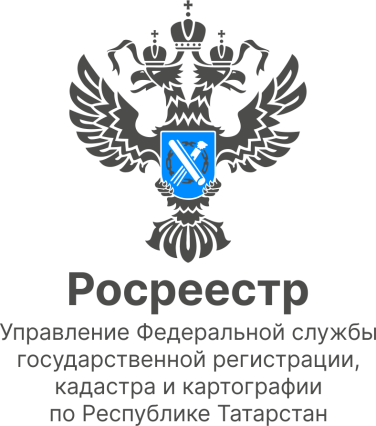 17.01.2023АнонсКак зарегистрировать земельный участок под строительство жилого дома Об этом можно узнать на «прямой линии», которая состоится завтра, 18 января, с 10.00 до 12.00 в приемной Президента Российской Федерации в Республике Татарстан в режиме телефонной связи.На все интересующие вопросы ответит начальник отдела государственной регистрации недвижимости Росреестра Татарстана Эндже Мухаметгалиева. Звонки будут приниматься по телефону (843) 221-80-35 с 10.00 до 12.00.Контакты для СМИПресс-служба Росреестра Татарстана 255-25-80 – Галиуллина Галинаhttps://rosreestr.tatarstan.ruhttps://vk.com/rosreestr16https://t.me/rosreestr_tatarstan    